River Grove Public Library District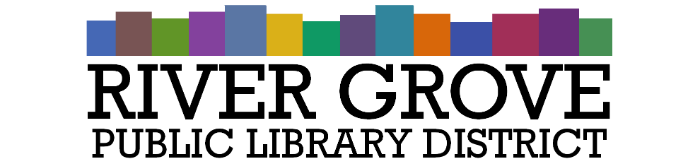 8638 W Grand AveRiver Grove, IL 60171708.453.4484Board Meeting Agenda Date:		1/11/2023Time:		6:30pmPlace: 		Library – Youth RoomCALL TO ORDERGUESTSAPPROVAL OF MINUTESRegular Meeting Minutes – December 14, 2022 (ACTION ITEM)Special Meeting Minutes – December 29, 2022 (ACTION ITEM)CORRESPONDENCETREASURER’S REPORTApproval of December 2022 Treasurer’s Report (ACTION ITEM)BILLS FOR APPROVALApproval of Bills presented in January 2023 (ACTION ITEM)PRESIDENT’S REPORTDIRECTOR’S REPORTState of the libraryLibrary statisticsCOMMITTEE REPORTSBUILDINGS AND GROUNDS OLD BUSINESSNEW BUSINESSOrdinance approving the sale of library property pursuant to 75 ILCS 16/30-55.32 (8500 Center Street, River Grove, IL) (ACTION ITEM)Assessment/Building Plan Proposal for 8301 W. Grand Ave (ACTION ITEM)Architect presentation – Don McKay of Sheehan Nagle HartrayArchitect presentation – Joe Huberty of Engberg AndersonArchitect presentation – Tiffany Nash of Product Architecture & DesignFinancial Planning Consultant Proposal – Meristem Advisors LLC (ACTION)Resolution to include compensation paid under an Internal Revenue Code Section 125 Plan as IMRF earnings (ACTION ITEM)Communications/Outlook/EventsPUBLIC COMMENTSEXECUTIVE SESSION
ADJOURNMENT